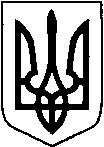 УКРАЇНАВИКОНАВЧИЙ КОМІТЕТТЕТІЇВСЬКОЇ МІСЬКОЇ РАДИТЕТІЇВСЬКОГО РАЙОНУ КИЇВСЬКОЇ ОБЛАСТІРОЗПОРЯДЖЕННЯТЕТІЇВСЬКОГО МІСЬКОГО ГОЛОВИ«30» травня  2018 року	м. Тетіїв	№ 76Про створення робочої групи по розробціта впровадженню Плану дій сталогоенергетичного розвитку та клімату Тетіївської ОТГдо 2030 рокуКеруючись п. 20 ст. 42 Закону України «Про місцеве самоврядування в Україні», на виконання рішення № 328 від 25.05.2017 року «Про приєднання м. Тетієва до Європейської ініціативи «Угода мерів»:1. Затвердити склад робочої групи з розробки проекту програми «План дій сталого енергетичного розвитку та клімату Тетіївської ОТГ до 2030 року» (додаток 1).2. Затвердити план-графік розробки проекту програми «План дій сталого енергетичного розвитку Тетіївської ОТГ до 2030 року» (додаток 2).3. Робочій групі у термін до 01.11.2018 року, розробити та подати на затвердження міській раді План дій сталого енергетичного розвитку Тетіївської ОТГ до 2030 року.4. Організацію виконання цього розпорядження покласти на заступника міського голови з питань економічного розвитку Коцерубу О.О.6. Контроль за виконанням цього розпорядження покласти на заступника міського голови з питань економічного розвитку Коцерубу О.О.Міський голова                                                        Р. В. МайструкДодаток 1до розпорядження міського голови              від 30 травня 2018 року  № 76Складробочої групи з розробки проекту програми «План дій сталого енергетичного розвитку та клімату Тетіївської ОТГ до 2030 року»                               Міський голова                                                          Р. В. МайструкДодаток 2до розпорядження міського голови                  від 30 травня 2018 року № 76    План-графік         Розробки  Проекту програми               «План дій сталого енергетичного розвитку та клімату Тетіївської ОТГ до 2030 року»                                                  Міський голова                                                              Р. В. МайструкГолова робочої групиГолова робочої групиКоцеруба Олена ОлександрівнаЗаступник міського головиЗаступник голови робочої групиЗаступник голови робочої групиУманець Тамара ГригорівнаНачальник відділу міжнародного співробітництва та проектно-інвестиційної діяльностіСекретар робочої групиСекретар робочої групиКозел Максим ВолодимировичСпеціаліст відділу міжнародного співробітництва та проектно-інвестиційної діяльності                                                         Члени робочої групи                                                         Члени робочої групиМащенко Ігор ВасильовичПерший заступник міського головиДенисюк Сергій МихайловичСекретар Тетіївської міської радиПогоріла Ірина ВолодимирівнаКеруючий справами (секретар) виконавчого комітету Тетіївської міської радиКоробко Тетяна ІванівнаНачальник управління відділу освіти виконавчого комітету Тетіївської міської ради Дідковська Аліна ВасилівнаНачальник відділу культури, релігії, молоді та спорту виконавчого комітету Тетіївської міської радиЛіщук Євгеній Васильович Начальника управління фінансів виконавчого комітету Тетіївської міської радиАнцупова Леся ВасилівнаНачальник відділу фінансів, обліку та звітності виконавчого комітету Тетіївської міської радиФармагей Оксана СергіївнаНачальника відділу стратегічного планування та аналітики виконавчого комітету Тетіївської міської радиДем’янчук Петро Володимирович Начальник відділу житлово-комунального господарства та транспорту виконавчого комітету Тетіївської міської радиЛитвин Сергій ПетровичНачальник відділу земельних відносин та охорони навколишнього середовища виконавчого комітету Тетіївської міської радиСидоріна Ольга Володимирівна Начальник відділу державного архітектурно-будівельного контролю виконавчого комітету Тетіївської міської радиСкладена Наталія МихайлівнаНачальника юридичного відділу виконавчого комітету Тетіївської міської радиПоліщук Ігор ПетровичДиректор КП «Благоустрій»Медведчук Сергій ПетровичДиректор КП «Житлокомунсервіс»Оржехівський Ярослав ВікторовичДиректор ВУ ВКГ «Тетіївводоканал»Новіцька Олеся ОлександрівнаДиректор КП «Молодіжний центр «Креатив»Нестеренко Іван ЮрійовичДиректор КП «Тепломережа»Фармагей Олександр ВолодимировичДиректор КП «Дібрівка-Обрій»Думанський Василь ПавловичДиректор КП «Тетіївський центр первинної медико-санітарної допомоги»Охримович Володимир Мар’яновичВ.о. старости села БурківціПущик Олександр ІвановичВ.о. старости сіл Горошків, Ріденьке Франчук Володимир ТарасовичВ.о. старости села ГолодькиГорошко Наталія ІванівнуВ.о. старости сіл Дзвеняче, ТарасівкаФармагей Володимир ВолодимировичВ.о. старости сіл Дібрівка, ДубинаРуденко Володимир ЙосиповичВ.о. сіл Михайлівка, Перше травняФайдюк Василь ВолодимировичВ.о. старости села НенадихаЩербюк Валентина Павлівна В.о. старости села РосішкиСидорчук Юрій ІвановичВ.о. старости села СтадницяКоваль Олег ІвановичВ.о. старости села СтеповеГрабовенко Василь СергійовичВ.о. старости села СкибинціІщенко Сергій ГригоровичВ.о. старости села ТайницяРудюк Петро МиколайовичВ.о. старости сіл Черепин, Черепинка, Григорівка№ п/пЕтапи роботиТермін виконанняВідповідальні за виконання1Складання базового кадастру викидів за визначеними секторами кінцевих споживачівчервень-липень2018 рокуРобоча група з розробки проекту Програми «План дій сталого енергетичного розвитку та клімату міста Тетіївської ОТГ до 2030 року»2Загальний облік поточного споживання ресурсів за визначеними секторами кінцевих споживачівлипень 2018 рокуВідділ міжнародного співробітництва та проектно-інвестиційної діяльності3Оцінка поточної ситуації та визначення стратегічної метилипень 2018 рокуВідділ міжнародного співробітництва та проектно-інвестиційної діяльності4Розробка заходів щодо скорочення споживання енергоресурсів або переходу на відновлювальні джерела енергії за кожним сектором кінцевих споживачів, а також плану заходів щодо адаптації до змін клімату та подання їх у відділ міжнародної співпраці та проектно-інвестиційної діяльності01.08 - 15.082018 рокуРобоча група з розробки проекту Програми «План дій сталого енергетичного розвитку та клімату Тетіївської ОТГ до 2030 року»4.1.Розробка заходів щодо скорочення споживання енергоресурсів в закладах освіти, культури, медицини на 2018-2030 роки01.08 - 15.082018 рокуРобоча група з розробки проекту Програми «План дій сталого енергетичного розвитку та клімату Тетіївської ОТГ до 2030 року»4.4.Розробка заходів щодо скорочення споживання енергоресурсів в  адміністративних будівлях на 2018-2030 роки16.08 - 30.082018 рокуРобоча група з розробки проекту Програми «План дій сталого енергетичного розвитку та клімату Тетіївської ОТГ до 2030 року»4.5.Розробка заходів щодо скорочення споживання енергоресурсів на об’єктах комунального господарства на 2018-2030 роки01.09 - 15.092018 рокуОржехівський Я.В.Медведчук С.П.Поліщук І.В. Нестеренко І.Ю. Фармагей О.В. Козел М.В. 5Узагальнення інформації та надання матеріалів, складання шаблону плану дій, складання проекту програми «План дій сталого енергетичного розвитку та клімату міста Тетієва до 2030 року»16.09 - 25.112018 рокуВідділ міжнародного співробітництва та проектно-інвестиційної діяльності6Обговорення та розгляд проекту програми «План дій сталого енергетичного розвитку міста Тетієва до 2030 року» на засіданнях  профільних депутатських комісій25.11-10.122018 року7Розгляд проекту програми на сесії міської ради, затвердження10.12-31.122018 року8Подання Програми «План дій сталого енергетичного розвитку та клімату міста Тетієва до 2030 року» до головного офісу Угоди мерів1.05.2019 рокуКоцеруба О.О.